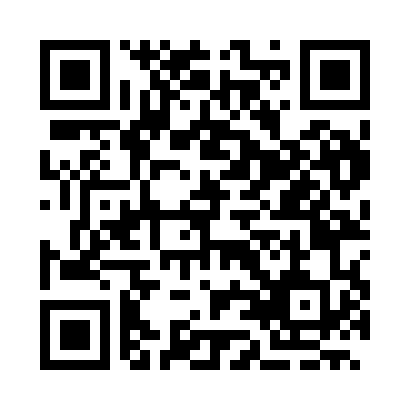 Prayer times for Kiselitsa, BulgariaWed 1 May 2024 - Fri 31 May 2024High Latitude Method: Angle Based RulePrayer Calculation Method: Muslim World LeagueAsar Calculation Method: HanafiPrayer times provided by https://www.salahtimes.comDateDayFajrSunriseDhuhrAsrMaghribIsha1Wed4:346:241:276:258:3010:132Thu4:326:231:276:258:3110:153Fri4:316:221:276:268:3310:174Sat4:296:201:276:278:3410:185Sun4:276:191:276:278:3510:206Mon4:256:181:276:288:3610:227Tue4:236:171:266:298:3710:238Wed4:216:151:266:298:3810:259Thu4:196:141:266:308:3910:2710Fri4:186:131:266:308:4010:2811Sat4:166:121:266:318:4110:3012Sun4:146:111:266:328:4210:3213Mon4:126:101:266:328:4310:3314Tue4:116:091:266:338:4410:3515Wed4:096:081:266:338:4610:3616Thu4:076:071:266:348:4710:3817Fri4:066:061:266:358:4810:4018Sat4:046:051:266:358:4910:4119Sun4:026:041:266:368:5010:4320Mon4:016:031:276:368:5110:4421Tue3:596:021:276:378:5210:4622Wed3:586:011:276:388:5210:4823Thu3:566:011:276:388:5310:4924Fri3:556:001:276:398:5410:5125Sat3:545:591:276:398:5510:5226Sun3:525:581:276:408:5610:5327Mon3:515:581:276:408:5710:5528Tue3:505:571:276:418:5810:5629Wed3:495:571:276:418:5910:5830Thu3:475:561:286:429:0010:5931Fri3:465:551:286:429:0011:00